Уважаемые коллеги!С 18 февраля 2021 года возобновляется проведение научно-практических семинаров в рамках заседания регионального общества офтальмологов Архангельской области. Предлагаем принять участие в тематических семинарах.Дата проведения: 18 февраля 2021 годаФормат проведения: онлайн-трансляция на специализированном портале MyOwnConference.ru. Начало работы семинара: 15:00 по МСК (третий четверг месяца).ПРОГРАММА НАУЧНО -ПРАКТИЧЕСКОГО СЕМИНАРА 1	Приветственное слово участникам (5 минут)Крюков Алексей Викторович, главный врач ГАУЗ Архангельской области «Архангельская клиническая офтальмологическая больница»2	Доклад о состоянии глаукомной службы Архангельской области(15 минут)Рябоконь Елена Павловна, главный внештатный офтальмолог Архангельской области 3 Лекция «Комплаентность пациентов с глаукомой, получающих консервативное лечение» (40 минут) Зумбулидзе Наталия Гурамовна, к.м.н., доцент кафедры СЗГМУ им. И.И. Мечникова (г. Санкт-Петербург)Дискуссия. Вопросы и ответы Технический организатор: ИП Пальмин А.В. (г. Архангельск), apalmin@yandex.ru.Рассылка на страницу семинара будет предоставлена участникам мероприятия не позднее чем за 2 дня до начала мероприятия. Для зарегистрированных участников будет доступна запись семинара.ГОСУДАРСТВЕННОЕ АВТОНОМНОЕ УЧРЕЖДЕНИЕ ЗДРАВООХРАНЕНИЯ АРХАНГЕЛЬСКОЙ ОБЛАСТИ «АРХАНГЕЛЬСКАЯ КЛИНИЧЕСКАЯ ОФТАЛЬМОЛОГИЧЕСКАЯ БОЛЬНИЦА»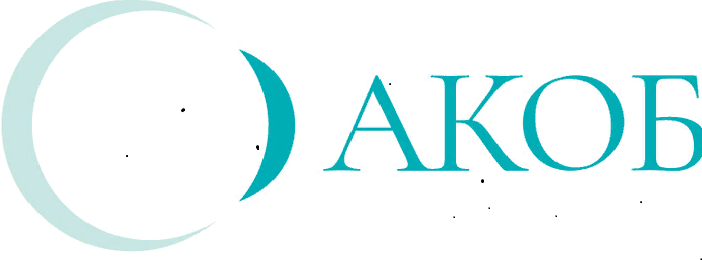 